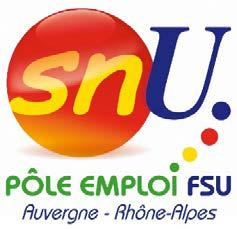 Les agents de Pôle Emploi bénéficient d’un droit à congé de formation économique, sociale et syndicale (article 40§4 de la CCN )… A l’heure où de nombreux changements sont en cours, il est essentiel de se tenir informé-e.Le SNU propose des journées de formation sur différentes thématiquesJeudi 4 octobre : « Améliorer l’accès à l’emploi des femmes victimes de violence »Journée organisée par le secteur femmes du SNU Auvergne Rhône-Alpes – Bourse du travail de Lyon- Place Guichard – Lyon 3ème de 9h à 16h30.Jeudi 11 octobre : Quelles perspectives à Pôle Emploi ? Partage autour de l’actualité : baisse des effectifs, automatisation, réorganisation des activités, loi « liberté de choisir son avenir professionnel », réforme de l’assurance chômage …et ateliers sur des thématiques RH (nouvelle classification et recours, qualité de vie au travail, dispositifs de formation à destination des agent-es Pôle Emploi). Journée organisée par le SNU Rhône dans les locaux syndicaux de Bron- avenue du Général Chambonnet – de 9h à 16h30Mardi 27 novembre : Agents publics et nouvelle classification : où en est-on ? 			Comment faire valoir et défendre nos droits ?    Journée de formation réservée aux agents sous statut 2003, organisée par le secteur  public                                       du  SNU Auvergne Rhône-Alpes. Locaux syndicaux de Bron- Avenue du général Chambonnet- 69500 Bron de 9h à 16h30. Vos demandes de participation à un congé de formation doivent parvenir minimum un mois à l’avance à la DRAPS relations-sociales.ara@pole-emploi.fr sur la base du texte ci-dessous, et pensez à informer en parallèle votre ELD. Transmettez nous aussi un courriel à syndicat.snu-ara@pole-emploi.fr  pour nous informer de votre inscription. Nom- Prénom- Adresse personnelleMonsieur le directeur régionalConformément aux dispositions de l’article L.451-1 du code du Travail, je sollicite un congé de formation économique, syndicale et sociale afin de participer à une session habilitée par Culture et Liberté- 5 rue St Vincent de Paul- 75010 Paris.Cette session aura lieu le  (date de la journée choisie) à (adresse du lieu de la formation) de 9h à 16h30.Dans l’attente de votre acceptation, veuillez recevoir, Monsieur le directeur, mes salutations distinguées.Contacts : syndicats.snu-ara@pole-emploi .fr ou le SNU 69 : catherine.albout@pole-emploi.fr , sabrina.sahli@pole-emploi.frLocal syndical SNU : 04 72 71 12 80 ou 04 72 71 52 47